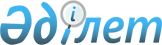 О признании утратившими силу некоторых постановлений акиматаПостановление акимата Костанайской области от 23 сентября 2016 года № 442      В соответствии со статьей 27 Закона Республики Казахстан от 23 января 2001 года "О местном государственном управлении и самоуправлении в Республике Казахстан" акимат Костанайской области ПОСТАНОВЛЯЕТ:

      1. Признать утратившими силу следующие постановления акимата Костанайской области:

      от 3 сентября 2009 года № 322 "Об определении основных условий бюджетного кредитования по программе "Кредитование дочерних организаций акционерного общества Национального управляющего холдинга "КазАгро" для финансирования малого и среднего бизнеса и микрокредитования сельского населения" (зарегистрировано в Реестре государственной регистрации нормативных правовых актов под № 3694, опубликовано 13 октября 2009 года в газете "Қостанай таңы");

      от 7 июля 2010 года № 250 "О внесении изменения в постановление акимата от 3 сентября 2009 года № 322 "Об определении основных условий бюджетного кредитования по программе "Кредитование дочерних организаций акционерного общества Национального управляющего холдинга "КазАгро" для финансирования малого и среднего бизнеса и микрокредитования сельского населения" (зарегистрировано в Реестре государственной регистрации нормативных правовых актов под № 3731, опубликовано 17 августа 2010 года в газете "Қостанай таңы");

      от 18 августа 2015 года № 356 "О внесении изменения в постановление акимата от 3 сентября 2009 года № 322 "Об определении основных условий бюджетного кредитования по программе "Кредитование дочерних организаций акционерного общества Национального управляющего холдинга "КазАгро" для финансирования малого и среднего бизнеса и микрокредитования сельского населения" (зарегистрировано в Реестре государственной регистрации нормативных правовых актов под № 5875, опубликовано 13 октября 2015 года в газете "Қостанай таңы").

      2. Настоящее постановление вводится в действие со дня подписания.


					© 2012. РГП на ПХВ «Институт законодательства и правовой информации Республики Казахстан» Министерства юстиции Республики Казахстан
				
      Аким области

А. Мухамбетов
